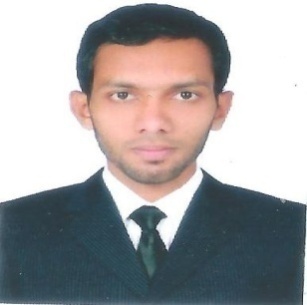          Muhammad Muhammad.361465@2freemail.com . Availability: Immediately.				Multilingual Expert  (Eng-Arab-Turkish).Career Objective:I am looking forward to work with a professional organization where I can effectively develop my skills and make a positive contribution towards myself and my organization as an administrator, secretary, assistant secretary, business coordinator, interpreter and as a translator.ExperienceAs assist-secretary of Indialogue foundation of Mumbai region 2014 - 2015As admin-assistant of Fountain International coaching centre 2014 - 2015.As a teacher in Badrul Huda Madrassa Kasaragod in 2016(Jan -June).As a teacher in Muneerul Islam Madrassa, Melparamba 2016 – 2017(April 5).Experience in conducting program about social and public affairs under the Indialogue foundation 2014.Worked as a mentor and guide of students of Fathih Endowment Hostel under Educational Endowment Trust (Mumbai) 2014 - 2015.Worked as a Turkish interpreter in an Indo-Turkish organization.Experience in translation from Turkish to English and vice versa.Experience in translation from Arabic to English and vice versa.Experience in interpretation for Turkish business groups in India.Experience as an English trainer for Turkish citizens both in India and Turkey.Academic and Professional Qualification                                                                          .Post graduation in English literature from Jamia Millia Islamiya, DelhiPost graduatio in Islamic and contemporary studies from DHIU Kerala Graduated in Islamic and contemporary studies from Darul Huda Islamic University Kerala.Graduated in sociology from Calicut University 2011Diploma in Turkish Language from Mevlana University Konya Turkey (C1) level.Diploma in Persian language with 1st rank from DHIU in 2013.Hizbul Qur’an certificate from MIC, Chattanchal. Kasaragod, Kerala.Certificate for basic NLP practitioner (Modern Psychology).Strengths:Effective communication, keen observation and listening skills.Having excellent command of English, Arabic, Hindi, Urdu and Malayalam languages; written, spoken, translation and correspondence. Hard working, patient, confident, disciplined, dedicated and result oriented Honest and sincere nature and having a high sense of responsibility Well organized, methodical and have good time management skills Able to work well under pressure and meet the deadlines Ability to get along with any kind of person or situation with ease Always willing to learn and accept suggestion and criticism with graceOptimistic and having a positive approach towards problems  Unequally adapt of work independently and as a team member.Skills:COMPUTER KNOWLEDGE Operating System: Windows.Office Applications: MS Office, Adobe.Typing: English, Arabic.Networking: Internet, MS Outlook.TRANSLATION SKILLS.Translation from.Arabic – English (vice versa). 	English –Turkish (vice versa).Arabic – Turkish (vice versa).	English – Urdu (vice versa).  Arabic – Urdu (vice versa).		Turkish – Urdu(vice versa). Languages Known:    Excellent in speaking, writing and articulating skill in English, Arabic, Turkish, Urdu, Persian, Hindi and Malayalam.Personal Details:Age	: 	04/Apr/1988.Gender	:	Male.Marital Status	:	Single.Nationality	:	Indian.DECLARATION  İ hereby declare that the information furnished above is true to the best of my     knowledge.